Elterninformation für Jänner und Februar                      19. Dezember 2019Heute um 18 Uhr ist unsere Schulweihnachtsfeier!Wir danken sehr herzlich dem Elternverein und allen Eltern für die Mithilfe bei diesem Fest. Ohne Euch wäre diese stimmungsvolle Feier nicht möglich!Die Gemeinde lässt verlautbaren, dass die Ausspeisung für Schüler/innen ab Jänner 2020  3,00 € pro Kind, für Bedienstete und Lehrerinnen 4,70 € und für betriebsfremde Personen 5,70 Euro kostet.In der ersten Schulwoche im Jänner werdet ihr nähere Informationen zum Erlebnistag >Eislaufen - Schifahren< erhalten. Wir wünschen allen Kindern und Eltern ein besinnliches und ruhiges Weihnachtsfest und freuen uns schon auf den Start im neuen Jahr!Bitte die Fundsachen, die im Eingangsbereich aufliegen, durchsehen! Folgende Beträge erlaube ich mir für den Monat Dezember vom Konto abzubuchen:		                                                                                  Bitte abschneiden, unterschreiben und beim Klassenlehrer abgeben!Ich habe die Elterninformation  gelesen und die Termine zur Kenntnis genommen!Name des Kindes:_________________________________, Klasse ______________ Unterschrift der Erziehungsberechtigten: _____________________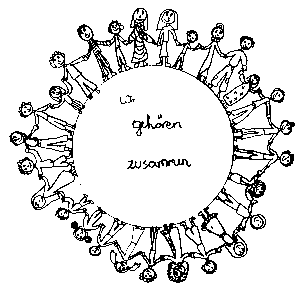 Volksschule Zell an der Pram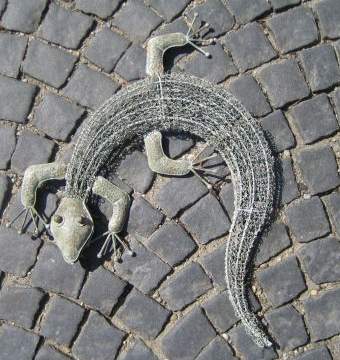 GeKoWir gehören zusammenGeKo4755 Zell an der Pram, Bgm.Felix Meier-Str.1                    Bezirk Schärding, Oberösterreich fon und fax:   07764/8478                                                                    Schulkennzahl: 414371E-Mail:           vs.zell.pram @ gmail.com                                           www.volksschule-zell.atGeKoDas ist losam/umam/umam/umDer Unterricht im neuen Jahr beginnt amDIDI7. Jänner EISLAUFEN in Peuerbach für die Klasse 1, 2a und 2bDODO30. JännerTerminlisten für die Semesterschlussgespräche hängen im Eingangsbereich der Aula. Wir bitten euch um verlässliches Eintragen!ab ab Donnerstag, 30. Jänner ASKÖ- Bewegungsstunde mit Patrick Einzelmüller- sechs Donnerstage bis Ostern für alle KlassenDODO6. FebruarSCHIFAHREN in Eberschwang für die Klassen 3 und 4 mit den Schülerinnen der BAfEP Ried im InnkreisDo13. Februar 13. Februar Semesterferien15. – 23. Februar 15. – 23. Februar Schulmilch – je nach BestellungMilch  /  K, ACE, J, H7,- € / 11,20 €Fotograf – je nach Bestellung